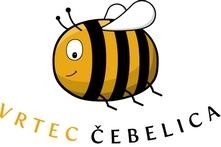 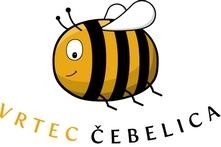 VLOGA ZA VPIS OTROKA V VRTEC ČEBELICA ŠENTJERNEJIME IN PRIIMEK VLAGATELJA/-ICE:  	PODATKI O OTROKU:PODATKI O STARŠIH OZ.  ZAKONITIH SKRBNIKIH:ZAPIŠITE ZAPOREDNO ŠTEVILKO PRED ENOTO, KAMOR BI ŽELELI VPISATI OTROKA.Upoštevajte starost otroka. Vaše želje bomo upoštevali, v kolikor bo možno glede na razpoložljiva mesta.NAVEDITE ČAS DNEVNEGA VARSTVA (v okviru zakonsko določenih 9 ur bivanja otroka v vrtcu):Od 	do 	_ ure.NAVEDITE ZDRAVSTVENE POSEBNOSTI, KI JIH MORA VRTEC POZNATI ZA VARNO IN USTREZNO DELO Z OTROKOM (npr.: alergije, vročinski krči, razvojne posebnosti, itd.) (Ur.l. RS, 100/05 in 25/08 - 44.čl. Zakona o vrtcih):NAPIŠITE MOREBITNE ŽELJE, KI JIH BOMO UPOŠTEVALI V OKVIRU NAŠIH MOŽNOSTI:PODATKI, KI BODO V POMOČ VZGOJITELJICI VAŠEGA OTROKA:Navedite osebe, ki bodo v času bivanja otroka v vrtcu vedno dosegljive za nujna sporočila.PRILOGE, KI DAJEJO OTROKU PREDNOST PRI SPREJEMU V VRTEC (20. člen Zakona o vrtcih -Ur. l. RS, št. 12/96). Ustrezno obkrožite, če prilagate katero izmed navedenih prilog.V skladu z 20. členom Zakona o vrtcih (Ur. l. RS št. 100/05, 25/08, 98/09-ZIUZGK, 36/10, 62/10-ZUPJS, 94/10-ZIU, 40/12 ZUJF, 14/15-ZUUJFO in 55/17 - v nadaljevanju Zvrt) in Zakonom o celostni zgodnji obravnavi predšolskih otrok s posebnimi potrebami (Ur. l. RS št. 41/17) ima prednost pri sprejemu v vrtec otrok s posebnimi potrebami in otrok, za katerega starši predložijo mnenje centra za socialno delo o ogroženosti otroka zaradi socialnega položaja družine. Mnenje centra za socialno delo o ogroženosti otroka zaradi socialnega položaja družine;Individualni načrt pomoči družini (INPD) oz. zapisnik multidisciplinarnega tima Centra za zgodnjo obravnavo predšolskih otrok.KRITERIJI ZA SPREJEM OTROK V VRTECV skladu s Pravilnikom o sprejemu otrok v vrtec v občini Šentjernej (Ur. Vestnik, št. 10/17 ) se prejete vloge točkujejo glede na kriterije. V kolikor več otrok doseže enako število točk, komisija za sprejem upošteva dodatni kriterij, ki je starost otroka. Pri čemer ima prednost starejši otrok. V primeru, ko ima več otrok, rojenih na isti dan, enako število točk, se upoštevajo zadnje tri številke EMŠO otroka, pri čemer ima prednost otrok z nižjo skupno vrednostjo teh številk. Na podlagi točkovanih vlog komisija določi prednostni vrstni red sprejema otrok v vrtec. Otroci, ki bodisi ne izpolnjujejo starostnih pogojev za vključitev s 01. 09. 2023 bodisi niso dosegli zadostnega števila točk za sprejem, prejmejo obvestilo o zavrnitvi ter se uvrstijo na čakalni seznam, in sicer po vrstnem redu od najvišjega do najmanjšega števila zbranih točk. Zavrnjene otroke se sprejema v vrtec med letom, ob izpolnjenem starostnem pogoju za sprejem, ki je dopolnjenih najmanj 11 mesecev ter v primeru prostih mest. Kriteriji za sprejem otrok v vrtecStarši pri posameznem kriteriju z x označite ali trditev drži (DA) ali ne drži (NE).*Obrazložitev termina enostarševske družine:»Za enostarševsko družino se po Zakonu o uveljavljanju pravic iz javnih sredstev šteje skupnost enega izmed staršev z otroki, kadar je drugi izmed staršev umrl in otrok prejemkov po njem za preživljanje ne prejema ali je drugi izmed staršev neznan.«Opombe: ______________________________________________________________________________________________________________________________________________________________________________________________________________________________________________________________________________IzjavaVlagatelj/-ica _______________________________ izjavljam, da so podatki, ki jih navajam za sprejem mojega otroka v vrtec resnični in točni. Dovoljujem, da se jih uporablja za namen vodenja postopka vpisa in vključitve otroka v Vrtec Čebelica Šentjernej. Morebitne spremembe osebnih podatkov bom javil/-a na upravo vrtca. Datum: ____________________		Podpis vlagatelja/-ice: ______________________________PODATKE VPISUJTE S TISKANIMI ČRKAMI.Šol. leto 2023/24              Podatke izpolni vrtecŠol. leto 2023/24              Podatke izpolni vrtecDatum prejete vloge:Št. vpisa in šifra otroka:Datum vključitve:IME IN PRIIMEK OTROKAEMŠOSpol (obkrožite)moški	ženskiDatum rojstvaNaslov stalnega prebivališčaObčina stalnega prebivališčaNaslov začasnega prebivališčaObčina začasnega prebivališča                         MATI                           OČEIME IN PRIIMEK STARŠAEMŠODavčna številkaNaslov stalnega prebivališčaObčina stalnega prebivališčaNaslov začasnega prebivališčaObčina začasnega prebivališčaZaposlen-a (da, ne)Telefonska številkaElektronska poštaEnota Čebelica (Trubarjeva cesta 8)Starost otrok 1-6 letEnota Petelinček (v OŠ Šentjernej)Starost otrok 4-6 letEnota Živžav (Orehovica 53)Starost otrok 1-6 letIme in priimek(sorodstveno razmerje do otroka)NaslovTelefonska številkaKRITERIJIDANEšt. točk1. STALNO PREBIVALIŠČE STARŠEV (upošteva se ena izmed navedenih možnosti): Vlagatelj na podlagi poziva vrtca predloži potrdilo o stalnem prebivališču ali fotokopijo osebnega dokumenta. STALNO PREBIVALIŠČE STARŠEV (upošteva se ena izmed navedenih možnosti): Vlagatelj na podlagi poziva vrtca predloži potrdilo o stalnem prebivališču ali fotokopijo osebnega dokumenta. STALNO PREBIVALIŠČE STARŠEV (upošteva se ena izmed navedenih možnosti): Vlagatelj na podlagi poziva vrtca predloži potrdilo o stalnem prebivališču ali fotokopijo osebnega dokumenta. STALNO PREBIVALIŠČE STARŠEV (upošteva se ena izmed navedenih možnosti): Vlagatelj na podlagi poziva vrtca predloži potrdilo o stalnem prebivališču ali fotokopijo osebnega dokumenta. STALNO PREBIVALIŠČE STARŠEV (upošteva se ena izmed navedenih možnosti): Vlagatelj na podlagi poziva vrtca predloži potrdilo o stalnem prebivališču ali fotokopijo osebnega dokumenta. STALNO PREBIVALIŠČE STARŠEV (upošteva se ena izmed navedenih možnosti): Vlagatelj na podlagi poziva vrtca predloži potrdilo o stalnem prebivališču ali fotokopijo osebnega dokumenta. STALNO PREBIVALIŠČE STARŠEV (upošteva se ena izmed navedenih možnosti): Vlagatelj na podlagi poziva vrtca predloži potrdilo o stalnem prebivališču ali fotokopijo osebnega dokumenta. STALNO PREBIVALIŠČE STARŠEV (upošteva se ena izmed navedenih možnosti): Vlagatelj na podlagi poziva vrtca predloži potrdilo o stalnem prebivališču ali fotokopijo osebnega dokumenta. STALNO PREBIVALIŠČE STARŠEV (upošteva se ena izmed navedenih možnosti): Vlagatelj na podlagi poziva vrtca predloži potrdilo o stalnem prebivališču ali fotokopijo osebnega dokumenta. STALNO PREBIVALIŠČE STARŠEV (upošteva se ena izmed navedenih možnosti): Vlagatelj na podlagi poziva vrtca predloži potrdilo o stalnem prebivališču ali fotokopijo osebnega dokumenta. STALNO PREBIVALIŠČE STARŠEV (upošteva se ena izmed navedenih možnosti): Vlagatelj na podlagi poziva vrtca predloži potrdilo o stalnem prebivališču ali fotokopijo osebnega dokumenta. STALNO PREBIVALIŠČE STARŠEV (upošteva se ena izmed navedenih možnosti): Vlagatelj na podlagi poziva vrtca predloži potrdilo o stalnem prebivališču ali fotokopijo osebnega dokumenta. 1.a Eden od staršev oz. zakonitih zastopnikov otroka ima stalno prebivališčena območju občine Šentjernej101.b Oba starša oz. zakonita zastopnika otroka imata stalno prebivališče naobmočju občine Šentjernej202.STALNO PREBIVALIŠČE OTROKA STALNO PREBIVALIŠČE OTROKA STALNO PREBIVALIŠČE OTROKA STALNO PREBIVALIŠČE OTROKA 2.a Otrok ima stalno prebivališče na območju občine Šentjernej102.b Otrok ima stalno prebivališče izven območja občine Šentjernej33.ZAPOSLENOST STARŠEV (upošteva se ena izmed navedenih možnosti):  Za pridobitev točk pri kriteriju "starš s statusom študenta" je vlogi za vpis potrebno priložiti potrdilo o šolanju. ZAPOSLENOST STARŠEV (upošteva se ena izmed navedenih možnosti):  Za pridobitev točk pri kriteriju "starš s statusom študenta" je vlogi za vpis potrebno priložiti potrdilo o šolanju. ZAPOSLENOST STARŠEV (upošteva se ena izmed navedenih možnosti):  Za pridobitev točk pri kriteriju "starš s statusom študenta" je vlogi za vpis potrebno priložiti potrdilo o šolanju. ZAPOSLENOST STARŠEV (upošteva se ena izmed navedenih možnosti):  Za pridobitev točk pri kriteriju "starš s statusom študenta" je vlogi za vpis potrebno priložiti potrdilo o šolanju. ZAPOSLENOST STARŠEV (upošteva se ena izmed navedenih možnosti):  Za pridobitev točk pri kriteriju "starš s statusom študenta" je vlogi za vpis potrebno priložiti potrdilo o šolanju. ZAPOSLENOST STARŠEV (upošteva se ena izmed navedenih možnosti):  Za pridobitev točk pri kriteriju "starš s statusom študenta" je vlogi za vpis potrebno priložiti potrdilo o šolanju. ZAPOSLENOST STARŠEV (upošteva se ena izmed navedenih možnosti):  Za pridobitev točk pri kriteriju "starš s statusom študenta" je vlogi za vpis potrebno priložiti potrdilo o šolanju. ZAPOSLENOST STARŠEV (upošteva se ena izmed navedenih možnosti):  Za pridobitev točk pri kriteriju "starš s statusom študenta" je vlogi za vpis potrebno priložiti potrdilo o šolanju. ZAPOSLENOST STARŠEV (upošteva se ena izmed navedenih možnosti):  Za pridobitev točk pri kriteriju "starš s statusom študenta" je vlogi za vpis potrebno priložiti potrdilo o šolanju. ZAPOSLENOST STARŠEV (upošteva se ena izmed navedenih možnosti):  Za pridobitev točk pri kriteriju "starš s statusom študenta" je vlogi za vpis potrebno priložiti potrdilo o šolanju. ZAPOSLENOST STARŠEV (upošteva se ena izmed navedenih možnosti):  Za pridobitev točk pri kriteriju "starš s statusom študenta" je vlogi za vpis potrebno priložiti potrdilo o šolanju. ZAPOSLENOST STARŠEV (upošteva se ena izmed navedenih možnosti):  Za pridobitev točk pri kriteriju "starš s statusom študenta" je vlogi za vpis potrebno priložiti potrdilo o šolanju. 3.a V družini je zaposlen eden od staršev oz. zakonitih zastopnikov otroka103.b V družini sta zaposlena oba starša oz. zakonita zastopnika otroka203.c Starš oz. zakoniti zastopnik otroka ima status študenta104.* Otrok živi v enostarševski družini205.Otrok staršev, ki imajo enega otroka že vključenega v vrtec56.Otrok je bil uvrščen na čakalni seznam v preteklem šolskem letu, vendar mu zaradi zasedenosti ni bilo ponujeno mesto s strani vrtcaOtroka na čakalnem seznamu, za katerega so starši ob ponudbi prostega mesta le-to zavrnili, se odstrani iz čakalnega seznama. Starši morajo za vpisponovno oddati vlogo za sprejem, ki je ponovno točkovana, le da tej vlogi nepripadajo točke iz te postavke.Otrok je bil uvrščen na čakalni seznam v preteklem šolskem letu, vendar mu zaradi zasedenosti ni bilo ponujeno mesto s strani vrtcaOtroka na čakalnem seznamu, za katerega so starši ob ponudbi prostega mesta le-to zavrnili, se odstrani iz čakalnega seznama. Starši morajo za vpisponovno oddati vlogo za sprejem, ki je ponovno točkovana, le da tej vlogi nepripadajo točke iz te postavke.10Otrok je bil uvrščen na čakalni seznam v preteklem šolskem letu, vendar mu zaradi zasedenosti ni bilo ponujeno mesto s strani vrtcaOtroka na čakalnem seznamu, za katerega so starši ob ponudbi prostega mesta le-to zavrnili, se odstrani iz čakalnega seznama. Starši morajo za vpisponovno oddati vlogo za sprejem, ki je ponovno točkovana, le da tej vlogi nepripadajo točke iz te postavke.Otrok je bil uvrščen na čakalni seznam v preteklem šolskem letu, vendar mu zaradi zasedenosti ni bilo ponujeno mesto s strani vrtcaOtroka na čakalnem seznamu, za katerega so starši ob ponudbi prostega mesta le-to zavrnili, se odstrani iz čakalnega seznama. Starši morajo za vpisponovno oddati vlogo za sprejem, ki je ponovno točkovana, le da tej vlogi nepripadajo točke iz te postavke.Otrok je bil uvrščen na čakalni seznam v preteklem šolskem letu, vendar mu zaradi zasedenosti ni bilo ponujeno mesto s strani vrtcaOtroka na čakalnem seznamu, za katerega so starši ob ponudbi prostega mesta le-to zavrnili, se odstrani iz čakalnega seznama. Starši morajo za vpisponovno oddati vlogo za sprejem, ki je ponovno točkovana, le da tej vlogi nepripadajo točke iz te postavke.Otrok je bil uvrščen na čakalni seznam v preteklem šolskem letu, vendar mu zaradi zasedenosti ni bilo ponujeno mesto s strani vrtcaOtroka na čakalnem seznamu, za katerega so starši ob ponudbi prostega mesta le-to zavrnili, se odstrani iz čakalnega seznama. Starši morajo za vpisponovno oddati vlogo za sprejem, ki je ponovno točkovana, le da tej vlogi nepripadajo točke iz te postavke.7.Starši se strinjajo z vsako predlagano lokacijo in ob ponujenem prostem mestu le-to sprejmejo, neglede na navedeno prvo željo glede lokacije5 8. Dodatni kriterijiDodatni kriterijiDodatni kriterijiDodatni kriteriji8.a Starši, ki hkrati vpisujejo dvojčke, trojčke38.b Otrok se v vrtec vključuje zadnje leto pred pričetkom šolanja10